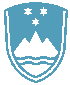 Na podlagi 33. čl., 68. čl. in 70. čl. Zakona o javnih uslužbencih (Ur. l. RS, št. 63/07 ZJU-UPB3, s spremembami, v nadaljevanju: ZJU) in 25. čl. Zakona o delovnih razmerjih (Ur. l. RS, št. 21/13, s spremembami, ZDR-1) Ministrstvo za okolje in prostor, Inšpektorat RS za okolje in prostor, Dunajska cesta 58, 1000 Ljubljana, objavlja delovno mesto:PRIPRAVNIK – SVETOVALEC v Območni enoti Ljubljana (šifra DM: 1003),zaposlitev za določen čas 10 mesecevKandidati, ki se bodo prijavili na prosto delovno mesto, morajo izpolnjevati naslednje pogoje:najmanj visokošolsko strokovno izobraževanje (prejšnje) / visokošolska strokovna izobrazba (prejšnja) ali najmanj visokošolsko strokovno izobraževanje (1. bolonjska stopnja) / visokošolska strokovna izobrazba (1. bolonjska stopnja) ali najmanj visokošolsko univerzitetno izobraževanje (1. bolonjska stopnja) / visokošolska univerzitetna izobrazba (1. bolonjska stopnja), z zaključenim študijskim programom: gradbeništvo (področje izobraževanja po Klasius - P-16: 0732) alikemijska tehnologija (področje izobraževanja po Klasius - P-16: 0711) aliarhitektura (področje izobraževanja po Klasius - P-16: 0731) ali področje izobraževanja po Klasius - P-16: 0531 – kemija;državljanstvo Republike Slovenije;znanje uradnega jezika;ne smejo biti pravnomočno obsojeni zaradi naklepnega kaznivega dejanja, ki se preganja po uradni dolžnosti, in ne smejo biti obsojeni na nepogojno kazen zapora v trajanju več kot šest mesecev;da zoper njih ni vložena pravnomočna obtožnica zaradi naklepnega kaznivega dejanja, ki se preganja po uradni dolžnosti.Skladno z 2. čl. Pravilnika o trajanju pripravništva, načinu, poteku in programu usposabljanja pripravnikov (Ur. l. RS, št. 28/09, v nadaljevanju: Pravilnik) ter 1. odst.  106. čl. ZJU je pripravnik oseba, ki nima ustreznih delovnih izkušenj v skladu z zakonom in prvič sklene pogodbo o zaposlitvi, ustrezno stopnji njene strokovne izobrazbe, z namenom, da se usposobi za opravljanje dela. Za pripravnika se šteje tudi oseba, ki sklene delovno razmerje in se usposablja za opravljanje dela, če je bila predhodno že zaposlena in še ni končala pripravniške dobe oz. si ni pridobila dovolj ustreznih delovnih izkušenj za zasedbo delovnega mesta, ustreznega njeni izobrazbi. Pripravnik se sprejme v delovno razmerje za določen čas trajanja pripravniške dobe.Naloge delovnega mesta so:izvajanje vseh nalog, določenih po programu pripravnikovega dela;usposabljanje za nudenje pomoči pri pripravi osnutkov predpisov in drugih zahtevnejših gradiv;usposabljanje za zbiranje, urejanje in pripravo podatkov za oblikovanje zahtevnejših gradiv;usposabljanje za samostojno oblikovanje manj zahtevnih gradiv, s predlogi ukrepov;usposabljanje za vodenje in odločanje v zahtevnih upravnih postopkih na I. stopnji;usposabljanje za opravljanje drugih upravnih nalog podobne zahtevnosti;opravljanje drugih nalog podobne zahtevnosti.Prijava mora vsebovati: pisno izjavo kandidata o izpolnjevanju pogoja glede zahtevane izobrazbe, iz katere mora biti razvidna vrsta študijskega programa in smer izobrazbe ter datum zaključka študija (diploma) in ustanova, na kateri je bila izobrazba pridobljena;pisno izjavo kandidata, da v skladu z 2. čl. Pravilnika in 1. odst. 106. čl. ZJU izpolnjuje pogoje za zasedbo objavljenega pripravniškega delovnega mesta;pisno izjavo kandidata, da:je državljan Republike Slovenije,ni bil pravnomočno obsojen zaradi naklepnega kaznivega dejanja, ki se preganja po uradni dolžnosti, in da ni bil obsojen na nepogojno kazen zapora v trajanju več kot šest mesecev,zoper njega ni vložena pravnomočna obtožnica zaradi naklepnega kaznivega dejanja, ki se preganja po uradni dolžnosti;pisno izjavo kandidata, da za namen tega postopka dovoljuje Inšpektoratu RS za okolje in prostor, da iz uradnih evidenc pridobi podatke iz 1. in 3. točke;pisno izjavo kandidata o delovnih izkušnjah.  Prijava se obvezno odda na priloženem obrazcu (Vloga za zaposlitev). Obrazcu vloge za zaposlitev je priložena tudi pisna izjava kandidata o izpolnjevanju pogojev. Če kandidat z vpogledom v uradne evidence ne soglaša (ne podpiše izjave), mora vlogi sam priložiti ustrezna dokazila; v nasprotnem primeru se vloga kot nepopolna zavrže. Zaželjeno je, da kandidat prijavi priloži tudi kopijo dokazila o izobrazbi (diploma) in Europass življenjepis.Strokovna usposobljenost kandidatov se bo presojala na podlagi navedb v prijavi, priložene pisne izjave in drugih dokazil ter na podlagi razgovora, poleg tega pa lahko tudi z drugimi metodami preverjanja (pisno oz. praktično preverjanje znanja).V skladu s 1. odst. 73. čl. ZJU izbrani kandidat ne bo imenovan v uradniški naziv, vendar pa mu bodo določene vse pravice in dolžnosti iz delovnega razmerja glede na naziv svetovalec III, v katerem se opravlja delo na navedenem delovnem mestu. Pripravnik se bo usposabljal za opravljanje del v nazivu svetovalec. Z izbranim kandidatom bo sklenjeno delovno razmerje za določen čas 10 mesecev, za opravljanje pripravništva, s polnim delovnim časom 40 ur/teden. Izbrani kandidat bo delo opravljal v prostorih Inšpektorata RS za okolje in prostor, Območna enota Ljubljana, Vožarski pot 12, 1000 Ljubljana oz. v drugih prostorih inšpektorata.Rok za prijavo je 8 dni od objave delovnega mesta na spletni strani Portala GOV. SI in Zavoda RS za zaposlovanje. Kandidat pošlje pisno prijavo obvezno na priloženem obrazcu »Vloga za zaposlitev«, ki jo pošlje v zaprti kuverti z oznako: »Prijava na delovno mesto: Pripravnik - Svetovalec (DM: 1003)«, na naslov: Inšpektorat Republike Slovenije za okolje in prostor, Služba za skupne in pravne zadeve, Dunajska cesta 58, 1000 Ljubljana. Za pisno obliko prijave se šteje tudi elektronska oblika, poslana na elektronski naslov: kadrovska.irsop@gov.si, pri čemer veljavnost prijave ni pogojena z elektronskim podpisom.Obvestilo o končanem postopku bo objavljeno na spletni strani Portala GOV.SI (Prosta delovna mesta v državni upravi): https://www.gov.si/zbirke/delovna-mesta/. Informacije o izvedbi postopka dobite vsak delovni dan med 10. in 11. uro na telefonski številki: (01) 777 00 81  pri Lauri Simonišek.V besedilu javne objave so izrazi, zapisani v moški slovnični obliki, uporabljeni kot nevtralni za ženske in moške.Objaviti: Portal GOV.SI – Prosta delovna mesta v državni upravi